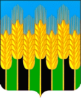 АДМИНИСТРАЦИЯ  НОВОДМИТРИЕВСКОГО  СЕЛЬСКОГО  ПОСЕЛЕНИЯ  СЕВЕРСКОГО  РАЙОНАПОСТАНОВЛЕНИЕот 27 апреля  2020  года                                                                          № 50ст. НоводмитриевскаяОб утверждении административного регламента предоставления муниципальной услуги «Согласование проекта информационной надписи и (или) обозначения на объекте культурного наследия местного значения, расположенного на территории муниципального образования Новодмитриевское сельское поселение Северского района»В соответствии со ст. 9.3, 10, 27 Федерального закона Российской Федерации от 25.06.2002 № 73-ФЗ «Об объектах культурного наследия (памятниках истории и культуры) народов Российской Федерации», постановлением Правительства Российской Федерации от 10.09.2019 № 1178 «Об утверждении Правил установки информационных надписей и обозначений на объекты культурного наследия (памятники истории и культуры) народов Российской Федерации, содержания этих информационных надписей и обозначений, а также требований к составу проектов установки и содержания информационных надписей и обозначений, на основании которых осуществляется такая установка», руководствуясь Уставом Новодмитриевского сельского  поселения Северского района, постановляю:Утвердить административный регламент предоставления муниципальной услуги «Согласование проекта информационной надписи и (или) обозначения на объекте культурного наследия местного значения, расположенного на территории муниципального образования Новодмитриевское сельское поселение Северского района» согласно приложению. 2. Контроль за исполнением настоящего постановления возложить на заместителя главы Новодмитриевского сельского поселения (Кузьминский А.В.). 3. Начальнику общего отдела администрации Новодмитриевского сельского поселения (Колесникова М.Н.)  - разместить настоящее постановление на официальном сайте Новодмитриевского сельского поселения  Северского района novodmsp.ru в информационно-телекоммуникационной сети «Интернет».4. Настоящее постановление вступает в силу после его официального обнародования.Глава Новодмитриевскогосельского   поселения Северского района  	   Е.В. Шамраева             ПРИЛОЖЕНИЕ УТВЕРЖДЕНпостановлением администрацииНоводмитриевского сельского поселения Северского района  от 27.04.2020 г.  №  50Административный регламентпредоставления муниципальной услуги «Согласование проекта информационной надписи и (или) обозначения на объекте культурного наследия местного значения, расположенного на территории муниципального образования Новодмитриевское сельское поселение Северского района»  I. ОБЩИЕ ПОЛОЖЕНИЯ1.1. Административный регламент предоставления муниципальной услуги «Согласование проекта информационной надписи и (или) обозначения на объекте культурного наследия местного значения, расположенного на территории муниципального образования Новодмитриевское сельское поселение Северского района» (далее - Регламент) определяет сроки и последовательность действий (административных процедур) при осуществлении полномочий по согласованию проекта информационной надписи и (или) обозначения на объекте культурного наследия местного значения, расположенного на территории муниципального образования Новодмитриевское сельское поселение Северского района. Информационные надписи и обозначения не устанавливаются на выявленные объекты культурного наследия, объекты археологического наследия, достопримечательные места, а также на объекты культурного наследия, являющиеся отдельными захоронениями, некрополями.Нормативные правовые акты, регулирующие предоставление муниципальной услуги1.2. Перечень нормативных правовых актов, регулирующих предоставление муниципальной услуги, размещен на официальном сайте органов местного самоуправления муниципального образования Новодмитриевское сельское поселение Северского района в сети Интернет, Едином портале государственных и муниципальных услуг (функций) (далее – Портал), Портале государственных и муниципальных услуг (функций) Краснодарского края (далее – региональный Портал). Круг заявителей1.3. Заявителями на получение муниципальной услуги являются физические и юридические лица, являющиеся собственниками или иными законными владельцами объектов культурного наследия, либо их уполномоченные представители (далее - заявители). В случае, если для предоставления муниципальной услуги необходима обработка персональных данных лица, не являющегося заявителем, и, если в соответствии с федеральным законом обработка таких персональных данных может осуществляться с согласия указанного лица, при обращении за получением муниципальной услуги заявитель дополнительно предоставляет документы, подтверждающие получение согласия указанного лица или его законного представителя на обработку персональных данных указанного лица. Документы, подтверждающие получение согласия, могут быть представлены, в том числе, в форме электронного документа. Действие настоящей части не распространяется на лиц, признанных безвестно отсутствующими, и на разыскиваемых лиц, место нахождения которых не установлено уполномоченным федеральным органом исполнительной власти. От имени несовершеннолетних и лиц, признанных недееспособными, согласие на обработку данных дают их законные представители. Требования к порядку информированияо предоставлении муниципальной услуги1.6.1. Предоставление муниципальной услуги осуществляется администрацией Новодмитриевского сельского поселения Северского района (далее – администрация, уполномоченный орган).1.6.2. Информирование о предоставлении муниципальной услуги осуществляется:в устной форме при личном обращении;с использованием телефонной связи;по письменным обращениям;в форме электронного документа посредством направления на адрес электронной почты.1.6.2.1. В государственном  автономном учреждении Краснодарского края «Многофункциональный центр предоставления государственных и муниципальных услуг Краснодарского края» и его филиалах (далее -  МФЦ), в том числе в филиале государственного автономного учреждения Краснодарского края «Многофункциональный центр предоставления государственных и муниципальных услуг Краснодарского края» по Северскому району Краснодарского края:при личном обращении;посредством Единого портала многофункциональных центров предоставления государственных и муниципальных услуг Краснодарского края в информационно-телекоммуникационной сети «Интернет» - http://www.e-mfc.ru..1.6.2.2.Посредством размещения информации на официальном сайте администрации  муниципального образования Новодмитриевское сельское поселение Северского района novodmsp.ru (далее - официальный сайт), а также с использованием федеральной государственной информационной системы «Единый портал государственных и муниципальных услуг (функций)» (www.gosuslugi.ru) (далее – Единый портал), Портала государственных и муниципальных услуг (функций) Краснодарского края (www.pgu.krasnodar.ru) (далее – Региональный портал) в информационно-телекоммуникационной сети «Интернет».На Едином портале, Региональном портале и официальном сайте размещается следующая информация:1) исчерпывающий перечень документов, необходимых для предоставления муниципальной услуги, требования к оформлению указанных документов, а также перечень документов, которые заявитель вправе представить по собственной инициативе;2) круг заявителей;3) срок предоставления муниципальной услуги;4) результаты предоставления муниципальной услуги, порядок представления документа, являющегося результатом предоставления муниципальной услуги;5) размер государственной пошлины, взимаемой за предоставление муниципальной услуги;6) исчерпывающий перечень оснований для приостановления или отказа в предоставлении муниципальной услуги;7) о праве заявителя на досудебное (внесудебное) обжалование действий (бездействия) и решений, принятых (осуществляемых) в ходе предоставления государственной (муниципальной) услуги;8) формы заявлений (уведомлений, сообщений), используемые при предоставлении муниципальной услуги.Информация на Едином портале, Региональном портале и официальном сайте о порядке и сроках предоставления муниципальной услуги на основании сведений, содержащихся в федеральной государственной информационной системе «Федеральный реестр государственных и муниципальных услуг (функций)», региональной государственной информационной системе «Реестр государственных услуг (функций) Краснодарского края», предоставляется заявителю бесплатно.Доступ к информации о сроках и порядке предоставления муниципальной услуги осуществляется без выполнения заявителем каких-либо требований, в том числе без использования программного обеспечения, установка которого на технические средства заявителя требует заключения лицензионного или иного соглашения с правообладателем программного обеспечения, предусматривающего взимание платы, регистрацию или авторизацию заявителя,  или предоставление им персональных данных.1.6.2.3. Посредством размещения информационных стендов в МФЦ и уполномоченном органе.1.6.2.4. Посредством телефонной связи: «горячая линия» МФЦ – 8-800-2500-549;уполномоченный орган – общий отдел администрации Новодмитриевского сельского поселения Северского района.1.6.3. Консультирование по вопросам предоставления муниципальной услуги осуществляется бесплатно.Специалист, осуществляющий консультирование (посредством телефона или лично) по вопросам предоставления муниципальной услуги, должен корректно и внимательно относиться к заявителям.При консультировании по телефону специалист должен назвать свою фамилию, имя и отчество, должность, а затем в вежливой форме четко и подробно проинформировать обратившегося по интересующим его вопросам.Если специалист не может ответить на вопрос самостоятельно, либо подготовка ответа требует продолжительного времени, он может предложить обратившемуся обратиться письменно, либо назначить другое удобное для заинтересованного лица время для получения информации.Рекомендуемое время для телефонного разговора – не более 10 минут, личного устного информирования – не более 20 минут.Письменное информирование заявителя по электронной почте осуществляется путем направления на адрес электронной почты заявителя электронного письма, содержащего полный и мотивированный ответ на поставленный вопрос.Письменное информирование заявителя по почте осуществляется путем направления на почтовый адрес заявителя письма, содержащего полный и мотивированный ответ на поставленный вопрос.1.6.4. На информационных стендах, размещенных в администрации и МФЦ, указываются следующие сведения:режим работы, адрес администрации и МФЦ;адрес официального сайта администрации, адрес электронной почты администрации;почтовые адреса, телефоны, Ф.И.О. должностных лиц администрации и МФЦ;порядок информирования заявителей о предоставлении муниципальной услуги;порядок и сроки предоставления муниципальной услуги;форма заявления о предоставлении муниципальной услуги и образец его заполнения;исчерпывающий перечень документов, необходимых для предоставления муниципальной услуги;исчерпывающий перечень оснований для отказа в приеме документов, необходимых для предоставления муниципальной услуги;исчерпывающий перечень оснований для отказа в предоставлении муниципальной услуги;досудебный (внесудебный) порядок обжалования решений и действий (бездействия) администрации, а также должностных лиц, муниципальных служащих.Указанная информация размещается также на официальном сайте администрации и на сайте МФЦ.1.6.5. Информация о местонахождении и графике работы, справочных телефонах администрации, МФЦ:1.6.5.1. Администрация расположена по адресу: 353250, Краснодарский край, Северский район, ст. Новодмитриевская, ул. Красная, дом 67, электронный адрес: novodmitrievskoesp@mo.krasnodar.ru.Справочный телефон администрации: 8-86166-42-4-39.График работы уполномоченного органа:  с понедельника по пятницу с 9-00 до 17-00. Адрес сайта – novodmsp.ru. Уполномоченный орган предоставляет муниципальную услугу через общий отдел администрации, расположенный по адресу: 353250, Краснодарский край, Северский район, ст. Новодмитриевская, ул. Красная, дом 67, электронный адрес: novodmitrievskoesp@mo.krasnodar.ru, справочный телефон: 8-86166-42-4-39. График работы:  с понедельника по пятницу с 9-00 до 17-00.1.6.5.2. Информация о местонахождении и графике работы, справочных телефонах, официальных сайтах МФЦ размещаются на Едином портале многофункциональных центров предоставления государственных и муниципальных услуг Краснодарского края в информационно-телекоммуникационной сети «Интернет» - http://www.e-mfc.ru.II Стандарт предоставления муниципальной услугиНаименование муниципальной услуги2.1. Наименование муниципальной услуги - согласование проекта информационной надписи и (или) обозначения на объекте культурного наследия местного значения, расположенного на территории муниципального образования Новодмитриевское сельское поселение Северского района (далее - муниципальная услуга). Наименование органа, предоставляющего муниципальную услугу	2.2.1. Органом местного самоуправления, осуществляющим предоставление муниципальной услуги, является администрация Новодмитриевского сельского поселения Северского района (далее - Администрация). 2.2.2. В предоставлении муниципальной услуги участвуют МФЦ.При предоставлении муниципальной услуги по экстерриториальному принципу заявители имеют право на обращение в любой МФЦ вне зависимости от места регистрации заявителя по месту жительства, места нахождения объекта недвижимости в соответствии с действием экстерриториального принципа. Предоставление муниципальной услуги по экстерриториальному принципу обеспечивается при личном обращении заявителя по месту пребывания заявителя в МФЦ с заявлением о предоставлении муниципальной услуги. Результат предоставления муниципальной услуги2.3.1. Результатом предоставления муниципальной услуги являются:- выдача заявителю постановления о согласовании проекта информационной надписи и обозначения на объекте культурного наследия местного(муниципального) значения и утвержденный проект, подписанные усиленной квалифицированной электронной подписью начальника управления на электронном носителе в формате документа (PDF) (далее – постановление о согласовании проекта). - выдача заявителю постановления об отказе в согласовании проекта информационной надписи и обозначения на объекте культурного наследия местного(муниципального) значения с указанием основания отказа (далее – постановление об отказе в согласовании проекта). Результаты оформляются на бумажном носителе или в электронной форме в соответствии с требованиями действующего законодательства Российской Федерации.2.3.2. Результаты предоставления муниципальной услуги по экстерриториальному принципу в виде электронных документов и (или) электронных образов документов заверяются главой муниципального образования Новодмитриевское сельское поселение Северского района.2.3.3. Для получения результата предоставления муниципальной услуги на бумажном носителе заявитель вправе обратиться непосредственно в администрацию.Срок предоставления муниципальной услуги, в том числе с учетом необходимости обращения в организации, участвующие в предоставлении муниципальной услуги, срок выдачи (направления) документов,  являющихся результатом предоставления муниципальной услуги2.4. Общий срок предоставления муниципальной услуги с даты регистрации заявления и прилагаемых к нему документов составляет 30 календарных дней.Исчерпывающий перечень документов,необходимых в соответствии с законодательными или иныминормативными правовыми актами для предоставления муниципальной услуги, с разделением на документы и информацию, которые заявитель должен представить самостоятельно, и документы, которые заявитель вправе представить по собственной инициативе, так как они подлежат представлению в рамках межведомственного информационного взаимодействия2.5.1. Документы и информация, которые заявитель должен представить самостоятельно:- заявление в одном экземпляре (в соответствии с приложением к настоящему регламенту);- документ, удостоверяющий личность заявителя, представителя заявителя (в случае, если заявление подает представитель заявителя);- копия документа, подтверждающего полномочия представителя (в случае, если заявление подает представитель заявителя);- проект информационной надписи и обозначения на объект культурного наследия местного (муниципального) значения (далее – проект), выполненный в соответствии с требованиями, установленными Постановлением Правительства Российской Федерации от 10.09.2019 № 1178 «Об утверждении Правил установки информационных надписей и обозначений на объекты культурного наследия (памятники истории и культуры) народов Российской Федерации, содержания этих информационных надписей и обозначений, а также требований к составу проектов установки и содержания информационных надписей и обозначений, на основании которых осуществляется такая установка».Копии представляемых документов должны быть заверены заявителем (представителем заявителя) в установленном законом порядке либо представлены с оригиналами для сверки и заверения копий документов специалистом, ответственным за прием и регистрацию документов.2.5.2. Документы, которые заявитель вправе представить по собственной инициативе (подлежат предоставлению в рамках межведомственного информационного взаимодействия):- документ, подтверждающий право собственности, или право хозяйственного ведения либо оперативного управления на объект культурного наследия местного (муниципального) значения (выписка из Единого государственного реестра недвижимости);- выписка из Единого государственного реестра юридических лиц;- выписка из Единого государственного реестра индивидуальных предпринимателей, в случае если заявителем является физическое лицо, являющееся индивидуальным предпринимателем. Непредставление заявителем указанных документов не является основанием для отказа заявителю в предоставлении услуги.2.5.3. Администрация не вправе требовать от заявителя представления документов и информации или осуществления действий, указанных в части                1 статьи 7 Федерального закона  от 27 июля 2010 года № 210-ФЗ «Об организации предоставления государственных и муниципальных услуг», в том числе согласований, необходимых для получения муниципальной услуги и связанных с обращением в иные органы местного самоуправления, государственные органы, организации, за исключением получения услуг, и получения документов и информации, включенных в перечень услуг, которые являются необходимыми и обязательными для предоставления муниципальных услуг, утвержденный решением Совета муниципального образования Новодмитриевское сельское поселение Северского района.2.5.4. Перечень документов, необходимых для предоставления муниципальной услуги, является исчерпывающим.2.5.5. Заявителям обеспечивается возможность выбора способа подачи заявления о предоставлении муниципальной услуги: при личном обращении в Уполномоченный орган или в МФЦ, почтовой связью, с использованием средств факсимильной связи, в электронной форме.2.5.6. В бумажном виде форма заявления может быть получена заявителем непосредственно в уполномоченном органе или МФЦ.2.5.7. Заявление с приложением документов, указанных в пункте 2.5.1-2.5.2 настоящего Регламента, может быть подано заявителем непосредственно в уполномоченный орган путем направления их в адрес уполномоченного органа посредством почтового отправления, посредством факсимильной связи с последующим представлением оригиналов заявления или в электронном виде посредством Портала. 2.5.8. Заявителю обеспечивается прием документов, необходимых для предоставления услуги, через Единый портал, Региональный портал и регистрация запроса без необходимости повторного представления заявителем таких документов на бумажном носителе, если иное не установлено федеральными законами и принимаемыми в соответствии с ними актами Правительства Российской Федерации, законами Краснодарского края и принимаемыми в соответствии с ними актами высшего исполнительного органа государственной власти Краснодарского края.Предоставление услуги начинается с момента приема и регистрации уполномоченным органом электронных документов, необходимых для предоставления услуги, а также получения в установленном порядке информации об оплате услуги заявителем, за исключением случая, если для начала процедуры предоставления услуги в соответствии с законодательством требуется личная явка.2.5.9. Заявитель вправе отозвать свое заявление на любой стадии рассмотрения, согласования или подготовки документа уполномоченным органом, обратившись с соответствующим заявлением в уполномоченный орган, в том числе в электронной форме, либо в МФЦ.Исчерпывающий перечень оснований для отказа в приеме документов, необходимых для предоставления муниципальной услуги2.6.1. Основанием для отказа в приеме документов, необходимых для предоставления муниципальной услуги, является:1) обращение с заявлением о предоставлении муниципальной услуги лица, не относящегося к категории заявителей;2) несоблюдение установленных условий признания действительности усиленной квалифицированной электронной подписи заявителя (представителя заявителя) согласно пункту 9 Правил использования усиленной квалифицированной электронной подписи при обращении за получением государственных и муниципальных услуг, утвержденных постановлением Правительства РФ от 25.08.2012 № 852 «Об утверждении использования усиленной квалифицированной электронной подписи при обращении за получением государственных и муниципальных услуг и о внесении изменений в Правила разработки и утверждения административных регламентов предоставления государственных услуг». 2.6.2. О наличии основания для отказа в приеме документов заявителя информирует специалист уполномоченного органа либо работник МФЦ (при обращении за услугой через МФЦ), ответственный за прием документов, объясняет заявителю содержание выявленных недостатков в представленных документах и предлагает принять меры по их устранению.Уведомление об отказе в приеме документов, необходимых для предоставления муниципальной услуги подписывается работником МФЦ (при обращении за услугой через МФЦ) либо должностным лицом уполномоченного органа и выдается заявителю с указанием причин отказа не позднее одного рабочего дня со дня обращения заявителя за получением муниципальной услуги.Не может быть отказано заявителю в приеме дополнительных документов при наличии намерения их сдать.2.6.3. Не допускается отказ в приеме заявления и иных документов, необходимых для предоставления муниципальной услуги, в случае, если заявление и документы, необходимые для предоставления муниципальной услуги, поданы в соответствии с информацией о сроках и порядке предоставления муниципальной услуги, опубликованной на Едином Портале, Региональном портале услуг и официальном сайте уполномоченного органа.2.6.4. Отказ в приеме документов, необходимых для предоставления муниципальной услуги, не препятствует повторному обращению после устранения причины, послужившей основанием для отказа.Исчерпывающий перечень оснований дляприостановления предоставления муниципальной услуги или отказа в предоставлении муниципальной услуги2.7.1. Основания для приостановления предоставления муниципальной услуги законодательством Российской Федерации не предусмотрены.2.7.2. Основанием для отказа в предоставлении муниципальной услуги являются:- несоответствие содержания проекта данным, содержащимся в Едином государственном реестре объектов культурного наследия (памятников истории и культуры) народов Российской Федерации;- несоответствие проекта требованиям к содержанию информационных надписей и обозначений на объектах культурного наследия и требованиям к составу проектов установки и содержания информационных надписей и обозначений, на основании которых осуществляется такая установка, утвержденным Постановлением Правительства Российской Федерации от 10.09.2019 № 1178;- несоответствие утвержденному органом охраны предмету охраны объекта культурного наследия. 2.7.3. Не допускается отказ в предоставлении муниципальной услуги в случае, если заявление и документы, необходимые для предоставления муниципальной услуги, поданы в соответствии с информацией о сроках и порядке предоставления муниципальной услуги, опубликованной на Едином Портале, Региональном портале и официальном сайте.2.7.4. Отказ в предоставлении муниципальной услуги не препятствует повторному обращению после устранения причины, послужившей основанием для отказа.Перечень услуг, которые являются необходимыми иобязательными для предоставления муниципальной услуги, в том числе сведения о документе (документах), выдаваемом (выдаваемых)организациями, участвующими в предоставлении муниципальной услуги2.8. Услуги, которые являются необходимыми и обязательными для представления муниципальной услуги отсутствуют.Порядок, размер и основания взиманиягосударственной пошлины или иной платы, взимаемой за предоставление муниципальной услуги2.9. Предоставление муниципальной услуги осуществляется бесплатно.Максимальный срок ожидания в очереди при подачезапроса о предоставлении муниципальной услуги, услуги,предоставляемой организацией, участвующей в предоставлениимуниципальной услуги, и при получении результатапредоставления таких услуг2.10. Срок ожидания в очереди при подаче заявления о предоставлении муниципальной услуги и документов, а также при получении результата предоставления муниципальной услуги на личном приеме не должен превышать 15 (пятнадцати) минут. Срок и порядок регистрации запроса заявителя опредоставлении муниципальной услуги и услуги, предоставляемойорганизацией, участвующей в предоставлении муниципальнойуслуги, в том числе в электронной форме2.11.1. Регистрация заявления о предоставлении муниципальной услуги и (или) документов (содержащихся в них сведений), необходимых для предоставления муниципальной услуги, в том числе при предоставлении муниципальной услуги в электронной форме посредством Единого портала, Регионального портала осуществляется в день их поступления в администрацию.2.11.2. Регистрация заявления о предоставлении муниципальной услуги с документами, указанными в подразделе 2.5.1-2.5.2 раздела 2 Регламента, поступившими в выходной (нерабочий или праздничный) день, осуществляется в первый за ним рабочий день.2.11.3. Срок регистрации заявления о предоставлении муниципальной услуги и документов (содержащихся в них сведений), представленных заявителем, не может превышать 20 (двадцати) минут.2.11.4. Прием заявлений и документов, связанных с предоставлением Муниципальной услуги, может осуществляться в электронной форме посредством использования информационно-телекоммуникационных технологий, включая использование Единого портала и Регионального портала.Требования к помещениям, в которых предоставляются муниципальные услуги, к залу ожидания, местам для заполнения запросов о предоставлении муниципальной услуги, информационным стендам собразцами их заполнения и перечнем документов, необходимых дляпредоставления каждой муниципальной услуги, в том числе кобеспечению доступности для инвалидов указанных объектовв соответствии с законодательством Российской Федерациио социальной защите инвалидов2.12.1. Информация о графике (режиме) работы администрации Новодмитриевского сельского поселения Северского района, МФЦ размещается при входе в здание, в котором оно осуществляет свою деятельность, на видном месте.Здание, в котором предоставляется муниципальная услуга, должно быть оборудовано отдельным входом для свободного доступа заявителей в помещение.Вход в здание должен быть оборудован информационной табличкой (вывеской), содержащей информацию об администрации, а также оборудован удобной лестницей с поручнями, пандусами для беспрепятственного передвижения граждан.На стоянке (остановке) транспортных средств выделяется не менее 10 процентов мест (но не менее одного места) для бесплатной парковки транспортных средств, управляемых инвалидами I, II групп, а также инвалидами III группы в порядке, установленном Правительством Российской Федерации, и транспортных средств, перевозящих таких инвалидов. Указанные места для парковки не должны занимать иные транспортные средства.Помещения, где осуществляется прием и выдача документов, оборудуются с учетом требований доступности для инвалидов в соответствии с действующим законодательством Российской Федерации о социальной защите инвалидов, в том числе обеспечиваются: условия для беспрепятственного доступа к объекту, на котором организовано предоставление услуг, к местам отдыха и предоставляемым услугам; возможность самостоятельного передвижения по территории объекта, на котором организовано предоставление услуг, входа в такой объект и выхода из него, посадки в транспортное средство и высадки из него, в том числе с использованием кресла-коляски;сопровождение инвалидов, имеющих стойкие расстройства функции зрения и самостоятельного передвижения, и оказание им помощи на объекте, на котором организовано предоставление услуг;надлежащее размещение оборудования и носителей информации, необходимых для обеспечения беспрепятственного доступа инвалидов к объекту и предоставляемым услугам с учетом ограничений их жизнедеятельности;дублирование необходимой для инвалидов звуковой и зрительной информации, а также надписей, знаков и иной текстовой и графической информации знаками, выполненными рельефно-точечным шрифтом Брайля, допуск сурдопереводчика и тифлосурдопереводчика;допуск на объект, на котором организовано предоставление услуг, собаки-проводника при наличии документа, подтверждающего ее специальное обучение и выдаваемого в порядке, установленном законодательством Российской Федерации;оказание работниками органа (учреждения), предоставляющего услуги населению, помощи инвалидам в преодолении барьеров, мешающих получению ими услуг наравне с другими органами.2.12.2. Прием заявителей в МФЦ осуществляется в специально оборудованных помещениях; в уполномоченном органе – в отведенных для этого кабинетах. Помещения, в которых предоставляется муниципальная услуга, должны соответствовать санитарно-гигиеническим правилам и нормативам, правилам пожарной безопасности, безопасности труда. Помещения оборудуются системами кондиционирования (охлаждения и нагревания) и вентилирования воздуха, средствами оповещения о возникновении чрезвычайной ситуации. На видном месте располагаются схемы размещения средств пожаротушения и путей эвакуации людей. Предусматривается оборудование доступного места общественного пользования (туалет).Помещения МФЦ для работы с заявителями оборудуются электронной системой управления очередью, которая представляет собой комплекс программно-аппаратных средств, позволяющих оптимизировать управление очередями заявителей. 2.12.3. Помещения, предназначенные для приема заявителей в МФЦ, оборудуются информационными стендами, содержащими сведения, указанные в пункте 1.3.4 подраздела 1.3 раздела 1 настоящего Регламента.Информационные стенды размещаются на видном, доступном месте.Оформление информационных листов осуществляется удобным для чтения шрифтом – TimesNewRoman, формат листа A4; текст – прописные буквы, размером шрифта № 16 – обычный, наименование – заглавные буквы, размером шрифта № 16 – жирный, поля – 1 см вкруговую. Тексты материалов должны быть напечатаны без исправлений, наиболее важная информация выделяется жирным шрифтом. При оформлении информационных материалов в виде образцов заявлений на получение муниципальной услуги, образцов заявлений, перечней документов требования к размеру шрифта и формату листа могут быть снижены.2.12.4. Помещения для приема заявителей должны соответствовать комфортным для граждан условиям и оптимальным условиям работы специалистов уполномоченного органа, работников МФЦ и должны обеспечивать:комфортное расположение заявителя и специалиста уполномоченного органа, работника МФЦ;возможность и удобство оформления заявителем письменного обращения;телефонную связь;возможность копирования документов;доступ к нормативным правовым актам, регулирующим предоставление муниципальной услуги;наличие письменных принадлежностей и бумаги формата A4.2.12.5. Для ожидания заявителями приема, заполнения необходимых для получения муниципальной услуги документов отводятся места, оборудованные стульями, столами (стойками). Для возможности оформления документов, заявители обеспечиваются ручками, бланками документов. Количество мест ожидания определяется исходя из фактической нагрузки и возможности их размещения в помещении. Места ожидания оборудуются стульями или скамейками (банкетками).2.12.6. Прием заявителей при предоставлении муниципальной услуги осуществляется согласно графику (режиму) работы уполномоченного органа, МФЦ, указанному в подразделе 1.3 раздела 1 Регламента.2.12.7. Рабочие места специалистов, предоставляющих муниципальную услугу, оборудуются компьютерами и оргтехникой, позволяющими своевременно и в полном объеме получать справочную информацию по вопросам предоставления муниципальной услуги и организовать предоставление муниципальной услуги в полном объеме.Показатели доступности и качества муниципальной услуги2.13.1. Основными показателями доступности и качества муниципальной услуги являются:количество взаимодействий заявителя с должностными лицами при предоставлении муниципальной услуги и их продолжительность; возможность подачи заявления о предоставлении муниципальной услуги и выдачи заявителям документов по результатам предоставления муниципальной услуги в МФЦ;возможность получения информации о ходе предоставления муниципальной услуги, в том числе с использованием порталов;установление и соблюдение требований к помещениям, в которых предоставляется услуга;установление и соблюдение срока предоставления муниципальной услуги, в том числе срока ожидания в очереди при подаче заявления и при получении результата предоставления муниципальной услуги;количество заявлений, принятых с использованием информационно-телекоммуникационной сети общего пользования, в том числе посредством порталов;оперативность и достоверность предоставляемой информации;отсутствие обоснованных жалоб;доступность информационных материалов.2.13.2. Заявитель (представитель заявителя) независимо от его места жительства или места пребывания (для физических лиц, включая индивидуальных предпринимателей) либо места нахождения (для юридических лиц) имеет право на обращение в любой по его выбору МФЦ в пределах территории Краснодарского края для предоставления ему муниципальной услуги по экстерриториальному принципу.Предоставление муниципальной услуги в МФЦ по экстерриториальному принципу осуществляется на основании соглашений о взаимодействии, заключенных уполномоченным МФЦ с федеральными органами исполнительной власти, органами внебюджетных фондов, органами местного самоуправления в Краснодарском крае. Иные требования, в том числе учитывающие особенности предоставления муниципальной услуги в многофункциональных центрах и особенности предоставления муниципальной услуги в электронной форме 2.14.1. Для получения муниципальной услуги заявителям предоставляется возможность направить заявление о предоставлении муниципальной услуги, в том числе в форме электронного документа:в уполномоченный орган;через МФЦ в уполномоченный орган;посредством использования информационно-телекоммуникационных технологий, включая использование Единого портала и Регионального портала, с применением электронной подписи, вид которой должен соответствовать требованиям постановления Правительства Российской Федерации от 25 июня 2012 года № 634 «О видах электронной подписи, использование которых допускается при обращении за получением государственных и муниципальных услуг» (далее - электронная подпись).2.14.2. При обращении в МФЦ муниципальная услуга предоставляется с учетом принципа экстерриториальности, в соответствии с которым заявитель вправе выбрать для обращения за получением муниципальной услуги МФЦ, расположенный на территории Краснодарского края, независимо от места регистрации заявителя на территории Краснодарского края, места расположения на территории Краснодарского края объектов недвижимости.2.14.3. МФЦ при обращении заявителя (представителя заявителя) за предоставлением муниципальной услуги осуществляют создание электронных образов заявления и документов, представляемых заявителем (представителем заявителя) и необходимых для предоставления муниципальной услуги в соответствии с административным регламентом предоставления муниципальной услуги, и их заверение с целью направления в орган, уполномоченный на принятие решения о предоставлении муниципальной услуги.2.14.4. Перечень классов средств электронной подписи, которые допускаются к использованию при обращении за получением муниципальной услуги, оказываемой с применением усиленной квалифицированной электронной подписи, определяется на основании утверждаемой федеральным органом исполнительной власти по согласованию с Федеральной службой безопасности Российской Федерации модели угроз безопасности информации в информационной системе, используемой в целях приема обращений за получением муниципальной услуги и (или) предоставления такой муниципальной услуги.III Состав, последовательность и сроки выполненияадминистративных процедур, требования к порядку их выполнения, в том числе особенности выполнения административных процедур вэлектронной форме, а также особенности выполнения административных процедур в многофункциональных центрахСостав, последовательность и сроки выполненияадминистративных процедур, требования к порядку их выполнения3.1.1. Предоставление муниципальной услуги включает в себя следующие административные процедуры (действия):1) прием заявления и прилагаемых к нему документов, регистрация заявления и выдача заявителю расписки в получении заявления и документов;2) формирование и направление уполномоченным органом межведомственных запросов в органы (организации), участвующие в предоставлении муниципальной услуги (в случае непредставления документов, указанных в подразделе 2.5 раздела 2 Регламента, заявителем самостоятельно);3) рассмотрение заявления и прилагаемых к нему документов уполномоченным органом и формирование результата предоставления муниципальной услуги в соответствии с заявлением либо принятие решения об отказе в предоставлении муниципальной услуги;4) выдача заявителю результата предоставления муниципальной услуги;5) досудебное обжалование решений и действий (бездействия) органа, предоставляющего муниципальную услугу, МФЦ, а также их должностных лиц, муниципальных служащих, работников.3.1.2. Прием заявления и прилагаемых к нему документов, регистрация заявления и выдача заявителю расписки в получении заявления и документов.3.1.2.1. Основанием для начала административной процедуры является обращение заявителя в уполномоченный орган, в том числе посредством использования информационно-телекоммуникационных технологий, включая использование Единого портала, Регионального портала, с заявлением и документами, указанными в подразделе 2.5 раздела 2 Регламента. В целях предоставления муниципальной услуги, в том числе осуществляется прием заявителей по предварительной записи. Запись на прием проводится посредством Единого портала, Регионального портала. Заявителю предоставляется возможность записи в любые свободные для приема дату и время в пределах установленного в уполномоченном органе, МФЦ графика приема заявителей.Уполномоченный орган, МФЦ не вправе требовать от заявителя совершения иных действий, кроме прохождения идентификации и аутентификации в соответствии с нормативными правовыми актами Российской Федерации, указания цели приема, а также предоставления сведений, необходимых для расчета длительности временного интервала, который необходимо забронировать для приема.3.1.2.2. При обращении заявителя в администрацию ответственный специалист при приеме заявления:устанавливает личность заявителя, в том числе проверяет документ, удостоверяющий личность, проверяет полномочия заявителя, в том числе полномочия представителя действовать от его имени;устанавливает предмет обращения;проверяет соответствие представленных документов установленным требованиям, удостоверяясь, что:документы в установленных законодательством случаях нотариально удостоверены, скреплены печатями (при наличии печати), имеют надлежащие подписи сторон или определенных законодательством должностных лиц;тексты документов написаны разборчиво;фамилии, имена и отчества физических лиц, адреса их мест жительства написаны полностью;в документах нет подчисток, приписок, зачеркнутых слов и иных не оговоренных в них исправлений;документы не исполнены карандашом;документы не имеют серьезных повреждений, наличие которых не позволяет однозначно истолковать их содержание;срок действия документов не истек;документы содержат информацию, необходимую для предоставления муниципальной услуги, указанной в заявлении;документы представлены в полном объеме;осуществляет копирование (сканирование) документов, предусмотренных пунктами 1-7, 9, 10, 14, 17 и 18 части 6 статьи 7 Федерального закона № 210-ФЗ (далее - документы личного хранения) и представленных заявителем, в случае, если заявитель самостоятельно не представил копии документов личного хранения, а в соответствии с настоящим Регламентом, для ее предоставления необходимо представление копии документа личного хранения;формирует электронные документы и (или) электронные образы заявления, документов, принятых от заявителя (представителя заявителя), копий документов личного хранения, принятых от заявителя (представителя заявителя), обеспечивая их заверение электронной подписью в установленном порядке;сличает копии документов с их подлинными экземплярами, после чего ниже реквизита документа «Подпись» проставляет заверительную надпись: «Верно»; должность лица, заверившего копию документа; личную подпись; расшифровку подписи (инициалы, фамилия); дату заверения; печать. При заверении копий документов, объем которых превышает 1 (один) лист заверяет отдельно каждый лист копии таким же способом, либо проставляет заверительную надпись, на оборотной стороне последнего листа копии прошитого, пронумерован документа, причем заверительная надпись дополняется указанием количества листов копии (выписки из документа): «Всего в копии __ л.» и скрепляется оттиском печати (за исключением нотариально заверенных документов);при установлении фактов, указанных в подразделе 2.8 раздела 2 Регламента, уведомляет заявителя о наличии препятствий в приеме документов, необходимых для предоставления муниципальной услуги, объясняет заявителю содержание выявленных недостатков в представленных документах и предлагает принять меры по их устранению;при отсутствии оснований для отказа в приеме документов регистрирует заявление и выдает заявителю копию заявления с отметкой о принятии заявления (дата принятия и подпись специалиста отдела).3.1.2.3. Срок административной процедуры по приему заявления и прилагаемых к нему документов, регистрации заявления и выдаче заявителю расписки в получении заявления и документов – 1 (один) рабочий день.3.1.2.4. Результатом административной процедуры по приему заявления и прилагаемых к нему документов, регистрации заявления и выдаче заявителю расписки в получении заявления и документов является прием и регистрация заявления и прилагаемых к нему документов.3.1.2.5. Способом фиксации результата административной процедуры является регистрация заявления и прилагаемых документов в порядке, установленном правилами делопроизводства администрации.3.1.3. Формирование и направление межведомственных запросов в органы (организации), участвующие в предоставлении муниципальной услуги (в случае непредставления заявителем самостоятельно документов, указанных в подразделе 2.5 раздела 2 Регламента).3.1.3.1. Основанием для начала процедуры является получение пакета документов из МФЦ либо регистрация ответственным специалистом заявления с предоставленным заявителем пакетом документов.3.1.3.2. В течение 3 (трёх) рабочих дней при получении документов и заявления ответственный специалист осуществляет следующие действия:1) выявляет отсутствие документов, которые в соответствии с подразделом 2.5 раздела 2 Регламента находятся в распоряжении государственных и иных органов, участвующих в предоставлении муниципальной услуги, не представленных заявителем самостоятельно;2) подготавливает и направляет заявления в рамках межведомственного информационного взаимодействия в органы, участвующие в предоставлении муниципальной услуги, межведомственные запросы о представлении документов и информации, необходимых для предоставления услуги, а также о представлении запрашиваемых сведений в форме электронного документа, согласно утвержденным формам запроса, который подписывается электронной цифровой подписью, или межведомственный запрос о представлении запрашиваемых сведений на бумажном носителе, согласно требованиям, предусмотренными статьей 7.2 Федерального закона от      27 июля 2010 года № 210-ФЗ «Об организации предоставления государственных и муниципальных услуг».Подготовленные межведомственные запросы направляются ответственным специалистом с использованием единой системы межведомственного электронного взаимодействия и подключаемых к ней региональных систем межведомственного электронного взаимодействия (при наличии технической возможности) с использованием совместимых средств криптографической защиты информации и применением электронной подписи сотрудников, в том числе посредством электронных сервисов, внесенных в единый реестр систем межведомственного электронного взаимодействия (далее - СМЭВ), либо на бумажном носителе, подписанном уполномоченным должностным лицом уполномоченного органа, по почте, курьером или посредством факсимильной связи, при отсутствии технической возможности направления межведомственного запроса.Направление запросов допускается только с целью предоставления муниципальной услуги.В случае если в течение 5 (пяти) рабочих дней ответ на запрос, переданный с использованием средств СМЭВ, не поступил в уполномоченный орган, направление повторного запроса по каналам СМЭВ не допускается. Повторный запрос должен быть направлен на бумажном носителе.3.1.3.3. Ответы на запросы, направленные в письменной форме, органы (организации), участвующие в предоставлении муниципальной услуги, направляют в пределах своей компетенции в уполномоченный орган.3.1.3.4. Результатом исполнения административной процедуры является сформированный пакет документов для рассмотрения заявления уполномоченным органом.3.1.3.5. Способ фиксации результата административной процедуры: приобщение поступившей информации к пакету документов, представленных заявителем.3.1.4. Рассмотрение заявления и прилагаемых к нему документов уполномоченным органом и формирование результата предоставления муниципальной услуги в соответствии с заявлением либо принятие решения об отказе в предоставлении муниципальной услуги.3.1.4.1. Основанием для начала административной процедуры является получение ответственным специалистом заявления и прилагаемого к нему полного пакета документов, предусмотренных подразделами 2.5 раздела 2 Регламента.3.1.4.2. Порядок рассмотрения заявления и принятия решения, критерии принятия решения, установленные действующим законодательством.Основанием для начала административной процедуры является получение специалистом, ответственным за предоставление муниципальной услуги (далее - Специалист), определенным главой муниципального образования Новодмитриевское сельское поселение Северского района, заявления и прилагаемых к нему документов.В случае если заявление с прилагаемыми к нему документами поступило в администрацию в форме электронного документа, Специалист выявляет нарушения требований Порядка подачи заявлений в форме электронного документа. При выявлении допущенных заявителем нарушений требований, установленных Порядком подачи заявлений в форме электронного документа, Специалист не позднее четырех рабочих дней со дня представления такого заявления подготавливает проект уведомления с указанием допущенных нарушений и после подписания его главой  муниципального образования _____ направляет заявителю на указанный в заявлении адрес электронной почты заявителя (при наличии) или иным указанным в заявлении способом. Заявление, представленное с нарушением Порядка подачи заявлений в форме электронного документа, не рассматривается.В случае если заявление поступило в администрацию на бумажном носителе, Специалист проверяет наличие оснований для возврата заявления заявителю. При наличии таких оснований Специалист в течение   четырех дней со дня регистрации заявления подготавливает письмо о возврате заявления с указанием причины возврата и после подписания его Главой направляет заявителю с приложением заявления и прилагаемых к нему документов почтой либо выдает на руки, или передает с сопроводительным письмом в МФЦ для выдачи заявителю.3.1.4.3. Специалист уполномоченного органа в течение 20 календарных дней со дня приема и регистрации заявления с прилагаемыми документами, указанными в подразделе 2.5 раздела 2 настоящего регламента, подготавливает заключение о соответствии (несоответствии) представленного проекта положениям, требованиям, утвержденным постановлением Правительства Российской Федерации от 10.09.2019 № 1178 (далее – заключение), а также согласовывает проект посредством проставления на первом листе текстовой части (при наличии текстовой части) и на каждом листе графической части каждого экземпляра проекта (на всех чертежах, планах, схемах, эскизах) оттиск штампа о согласовании с указанием, фамилии, имени, отчества (при наличии) и даты подписания.3.1.4.4. Специалист уполномоченного органа в течение 1 рабочего дня со дня утверждения заключения осуществляет подготовку проекта постановления, который передается на подпись главе муниципального образования Новодмитриевское сельское поселение Северского района.3.1.5. Выдача заявителю результата предоставления муниципальной услуги. Результатом предоставления муниципальной услуги является:- постановление о согласовании проекта информационной надписи;- постановление об отказе в согласовании информационной надписи.Проект информационной надписи, представленный для согласования возвращается заявителю вместе с принятым решением о его согласовании либо отказе в согласовании.3.1.5.1. Результат предоставления муниципальной услуги заявитель по его выбору вправе получить:а) в форме электронного документа, подписанного уполномоченным должностным лицом с использованием усиленной квалифицированной электронной подписи;б) на бумажном носителе.Заявитель вправе получить результат предоставления муниципальной услуги в форме электронного документа или документа на бумажном носителе в течение срока действия результата предоставления муниципальной услуги.3.1.5.2. Ответственный специалист:вручает (направляет) заявителю соответствующий результат предоставления муниципальной услуги;при выдаче документов нарочно ответственный специалист устанавливает личность заявителя, знакомит заявителя с содержанием документов и выдает их;заявитель подтверждает получение документов личной подписью с расшифровкой в соответствующей графе журнала регистрации.При получении результата предоставления муниципальной услуги по выбору заявителя в форме электронного документа ответственный специалист уведомляет заявителя в течение 1 рабочего дня  со дня подготовки результата предоставления муниципальной услуги.3.1.5.3. Обращение заявителя с документами, предусмотренными подразделом 2.5 раздела 2 Регламента, не может быть оставлено без рассмотрения или рассмотрено с нарушением сроков по причине продолжительного отсутствия (отпуск, командировка, болезнь и т.д.) или увольнения ответственного специалиста. 3.1.5.4. Срок исполнения административной процедуры по выдаче заявителю результата предоставления муниципальной услуги – 1 (один) день.3.1.6. Заявитель имеет право на досудебное (внесудебное) обжалование решений и действий (бездействия), принятых (осуществляемых) уполномоченным органом, должностным лицом либо муниципальным служащим уполномоченного органа, МФЦ, работником МФЦ в ходе предоставления муниципальной услуги, в порядке, установленном разделом 5 Регламента.3.1.7. Заявитель вправе отозвать свое заявление на любой стадии рассмотрения, согласования или подготовки документа уполномоченным органом, обратившись с соответствующим заявлением в уполномоченный орган, в том числе в электронной форме, либо в МФЦ.Особенности осуществления административных процедур (действий) в электронной форме, в том числе с использованием Единого порталагосударственных и муниципальных услуг (функций), в соответствии с положениями статьи 10 Федерального закона от 27 июля 2010 года№ 210-ФЗ «Об организации предоставления государственных и муниципальных услуг»3.2.1. При предоставлении муниципальной услуги в электронной форме посредством Единого портала, Регионального портала заявителю обеспечиваются следующие административные процедуры:1) получение информации о порядке и сроках предоставления муниципальной услуги;2) запись на прием в уполномоченный орган, МФЦ для подачи запроса о предоставлении муниципальной услуги (далее - запрос);3) формирование запроса;4) прием и регистрация уполномоченным органом запроса и иных документов, необходимых для предоставления муниципальной услуги;5) оплата государственной пошлины за предоставление муниципальной услуги и уплата иных платежей, взимаемых в соответствии с законодательством Российской Федерации;6) получение результата предоставления муниципальной услуги;7) получение сведений о ходе выполнения запроса;8) осуществление оценки качества предоставления муниципальной услуги;9) досудебное обжалование решений и действий (бездействия) органа, предоставляющего муниципальную услугу, МФЦ, а также их должностных лиц, муниципальных служащих, работников.Не допускается отказ в приеме запроса и иных документов, необходимых для предоставления услуги, а также отказ в предоставлении услуги в случае, если запрос и документы, необходимые для предоставления услуги, поданы в соответствии с информацией о сроках и порядке предоставления услуги, опубликованной на Едином портале, Региональном портале.Заявитель вправе отозвать свое заявление на любой стадии рассмотрения, согласования или подготовки документа уполномоченным органом, обратившись с соответствующим заявлением в уполномоченный орган, в том числе в электронной форме, либо в МФЦ.3.2.2. Получение информации о порядке и сроках предоставления муниципальной услуги.Заявителям обеспечивается возможность получения информации о предоставляемой муниципальной услуге на Едином портале и Региональном портале.Для получения доступа к возможностям портала необходимо выбрать субъект Российской Федерации и после открытия списка территориальных федеральных органов исполнительной власти в этом субъекте Российской Федерации, органов исполнительной власти субъекта Российской Федерации и органов местного самоуправления выбрать администрацию муниципального образования Новодмитриевское сельское поселение Северского района с перечнем предоставляемых ею муниципальных услуг и информацией по каждой услуге.В карточке каждой услуги содержится описание услуги, подробная информация о порядке и способах обращения за услугой, перечень документов, необходимых для получения услуги, информация о сроках ее исполнения, а также бланки заявлений и форм, которые необходимо заполнить для обращения за услугой. Информация о порядке и сроках предоставления муниципальной услуги, основанная на сведениях об услугах, содержащихся на Едином портале, Региональном портале, предоставляется заявителю бесплатно.Доступ к информации о сроках и порядке предоставления услуги осуществляется без выполнения заявителем каких-либо требований, в том числе без использования программного обеспечения, установка которого на технические средства заявителя требует заключения лицензионного или иного соглашения с правообладателем программного обеспечения, предусматривающего взимание платы, регистрацию или авторизацию заявителя или предоставление им персональных данных.3.2.3. Запись на прием в уполномоченный орган, МФЦ для подачи запроса о предоставлении муниципальной услуги.В целях предоставления муниципальной услуги, в том числе осуществляется прием заявителей по предварительной записи. Запись на прием проводится посредством Единого портала, Регионального портала. Заявителю предоставляется возможность записи в любые свободные для приема дату и время в пределах установленного в уполномоченном органе, МФЦ графика приема заявителей.Уполномоченный орган, МФЦ не вправе требовать от заявителя совершения иных действий, кроме прохождения идентификации и аутентификации в соответствии с нормативными правовыми актами Российской Федерации, указания цели приема, а также предоставления сведений, необходимых для расчета длительности временного интервала, который необходимо забронировать для приема.3.2.4. Формирование запроса.3.2.4.1. Для получения муниципальной услуги заявитель вправе направить заявление о предоставлении муниципальной услуги в форме электронного документа через Единый портал или Региональный портал путем заполнения специальной интерактивной формы с использованием «Личного кабинета» без необходимости дополнительной подачи запроса в какой-либо иной форме. На Едином портале, Региональном портале размещаются образцы заполнения электронной формы запроса.Заявление, направляемое в форме электронного документа, оформляется и представляется заявителем в соответствии с требованиями постановления Правительства Российской Федерации от 7 июля 2011 года № 553 «О порядке оформления и представления заявлений и иных документов, необходимых для предоставления государственных и (или) муниципальных услуг, в форме электронных документов», постановления Правительства Российской Федерации от 25 августа 2012 года № 852 «Об утверждении Правил использования усиленной квалифицированной электронной подписи при обращении за получением государственных и муниципальных услуг и о внесении изменения в Правила разработки и утверждения административных регламентов предоставления государственных услуг».3.2.4.2. Подача заявления и документов, необходимых для предоставления муниципальной услуги, прием заявления и документов осуществляется в следующем порядке:подача заявления о предоставлении муниципальной услуги в электронном виде осуществляется через личный кабинет на Едином портале и Региональном портале;для оформления документов посредством сети «Интернет» заявителю необходимо пройти процедуру авторизации на Едином портале и Региональном портале;для авторизации заявителю необходимо ввести страховой номер индивидуального лицевого счета застрахованного лица, выданный Пенсионным фондом Российской Федерации (СНИЛС), и пароль, полученный после регистрации на Едином портале и Региональном портале; заявитель, выбрав муниципальную услугу, готовит пакет документов (копии в электронном виде), необходимых для ее предоставления, и направляет их вместе с заявлением через личный кабинет заявителя на Едином портале и Региональном портале;заявление вместе с электронными копиями документов попадает в информационную систему, которая обеспечивает прием запросов, обращений, заявлений и иных документов (сведений), поступивших с Единого портала и Регионального портала и (или) через систему межведомственного электронного взаимодействия. 3.2.4.3. Форматно-логическая проверка сформированного запроса осуществляется автоматически после заполнения заявителем каждого из полей электронной формы запроса. При выявлении некорректно заполненного поля электронной формы запроса заявитель уведомляется о характере выявленной ошибки и порядке ее устранения посредством информационного сообщения непосредственно в электронной форме запроса.3.2.4.4. При формировании запроса заявителю обеспечивается:а) возможность копирования и сохранения запроса и иных документов, указанных в подразделе 2.6 раздела 2 настоящего Регламента, необходимых для предоставления муниципальной услуги;б) возможность заполнения несколькими заявителями одной электронной формы запроса при обращении за услугами, предполагающими направление совместного запроса несколькими заявителями;в) возможность печати на бумажном носителе копии электронной формы запроса;г) сохранение ранее введенных в электронную форму запроса значений в любой момент по желанию пользователя, в том числе при возникновении ошибок ввода и возврате для повторного ввода значений в электронную форму запроса;д) заполнение полей электронной формы запроса до начала ввода сведений заявителем с использованием сведений, размещенных в федеральной государственной информационной системе «Единая система идентификации и аутентификации в инфраструктуре, обеспечивающей информационно-технологическое взаимодействие информационных систем, используемых для предоставления государственных и муниципальных услуг в электронной форме» (далее – единая система идентификации и аутентификации), и сведений, опубликованных на Едином и Региональном портале, официальном сайте в части, касающейся сведений, отсутствующих в единой системе идентификации и аутентификации;е) возможность вернуться на любой из этапов заполнения электронной формы запроса без потери ранее введенной информации;ж) возможность доступа заявителя на Едином и Региональном портале или официальном сайте к ранее поданным им запросам в течение не менее 1 (одного) года, а также частично сформированных запросов - в течение не менее 3 (трех) месяцев.3.2.4.5. Сформированный и подписанный запрос, и иные документы, указанные в подразделе 2.5 раздела 2 Регламента, необходимые для предоставления муниципальной услуги, направляются в уполномоченный орган посредством Единого портала, Регионального портала. 3.2.4.6. При предоставлении заявления и документов в форме электронных документов обеспечивается возможность направления заявителю сообщения в электронном виде, подтверждающего их прием и регистрацию в установленном порядке.3.2.5. Прием и регистрация уполномоченным органом запроса и иных документов, необходимых для предоставления муниципальной услуги.Уполномоченный орган обеспечивает прием документов, необходимых для предоставления муниципальной услуги, и регистрацию запроса без необходимости повторного представления заявителем таких документов на бумажном носителе. Срок регистрации запроса – 1 (один) рабочий день.Предоставление муниципальной услуги начинается с момента приема и регистрации уполномоченным органом электронных документов, необходимых для предоставления муниципальной услуги.При получении запроса в электронной форме в автоматическом режиме осуществляется форматно-логический контроль запроса, проверяется наличие оснований для отказа в приеме запроса, указанных в подразделе 2.9 раздела 2 Регламента, а также осуществляются следующие действия:1) при наличии хотя бы одного из указанных оснований должностное лицо, ответственное за предоставление муниципальной услуги, в срок, не превышающий срок предоставления муниципальной услуги, подготавливает письмо о невозможности предоставления муниципальной услуги;2) при отсутствии указанных оснований заявителю сообщается присвоенный запросу в электронной форме уникальный номер, по которому в соответствующем разделе Единого портала, Регионального портала заявителю будет представлена информация о ходе выполнения указанного запроса.О принятом решении заявитель уведомляется в письменной форме в срок не позднее дня, следующего за днем принятия указанного решенияПрием и регистрация запроса осуществляются ответственным специалистом.После принятия запроса заявителя должностным лицом, уполномоченным на предоставление муниципальной услуги, статус запроса заявителя в личном кабинете на Едином портале, Региональном портале, обновляется до статуса «принято».В случае поступления заявления и документов, указанных в подразделе 2.5 раздела 2 Регламента, в электронной форме с использованием Единого портала, Регионального портала, подписанных усиленной квалифицированной электронной подписью, должностное лицо, отвечающее за предоставление муниципальной услуги:проверяет действительность усиленной квалифицированной электронной подписи с использованием средств информационной системы головного удостоверяющего центра, которая входит в состав инфраструктуры, обеспечивающей информационно-технологическое взаимодействие действующих и создаваемых информационных систем, используемых для предоставления услуг. формирует электронные документы и (или) электронные образы заявления, документов, принятых от заявителя, копий документов личного происхождения, принятых от заявителя (представителя заявителя), обеспечивая их заверение электронной подписью в установленном порядке.Результатом административной процедуры по приему заявления и прилагаемых к нему документов, регистрации заявления и выдаче заявителю расписки в получении заявления и документов с использованием Единого портала, Регионального портала является прием и регистрация заявления и прилагаемых к нему документов.3.2.6. Получение результата предоставления муниципальной услуги.В качестве результата предоставления муниципальной услуги заявитель по его выбору вправе получить:а) в форме электронного документа, подписанного уполномоченным должностным лицом с использованием усиленной квалифицированной электронной подписи;б) на бумажном носителе.Заявитель вправе получить результат предоставления муниципальной услуги в форме электронного документа или документа на бумажном носителе в течение срока действия результата предоставления муниципальной услуги.При подаче заявления в электронном виде для получения подлинника результата предоставления муниципальной услуги заявитель прибывает в уполномоченный орган лично с документом, удостоверяющим личность.3.2.7. Получение сведений о ходе выполнения запроса.Для заявителей обеспечивается возможность осуществлять получение сведений о ходе выполнения заявления о предоставлении муниципальной услуги с использованием Единого портала и Регионального портала.Информация о ходе предоставления муниципальной услуги направляется заявителю уполномоченным органом в виде уведомления в срок, не превышающий 1 (одного) рабочего дня после завершения выполнения соответствующего действия, на адрес электронной почты или с использованием средств Единого портала, Регионального портала по выбору заявителя.При предоставлении муниципальной услуги в электронной форме заявителю направляется:а) уведомление о записи на прием в уполномоченный орган или многофункциональный центр;б) уведомление о приеме и регистрации запроса и иных документов, необходимых для предоставления муниципальной услуги;в) уведомление о начале процедуры предоставления муниципальной услуги;г) уведомление об окончании предоставления муниципальной услуги либо мотивированном отказе в приеме запроса и иных документов, необходимых для предоставления муниципальной услуги;д) уведомление о факте получения информации, подтверждающей оплату муниципальной услуги;е) уведомление о результатах рассмотрения документов, необходимых для предоставления муниципальной услуги;ж) уведомление о возможности получить результат предоставления муниципальной услуги либо мотивированный отказ в предоставлении муниципальной услуги;з) уведомление о мотивированном отказе в предоставлении муниципальной услуги.3.2.8. Осуществление оценки качества предоставления муниципальной услуги.Заявителям обеспечивается возможность оценить доступность и качество государственной (муниципальной) услуги на Едином портале.3.2.9. Административные процедуры «Формирование и направление уполномоченным органом межведомственных запросов в органы (организации), участвующие в предоставлении муниципальной услуги (в случае непредставления документов, указанных в подразделе 2.5 раздела 2 Регламента, заявителем самостоятельно)» и «Рассмотрение заявления и прилагаемых к нему документов уполномоченным органом и формирование результата предоставления муниципальной услуги в соответствии с заявлением либо принятие решения об отказе в предоставлении муниципальной услуги» осуществляются в порядке и сроки, установленные подпунктами 3.1.3, 3.1.4 подраздела 3.1 раздела 3 Регламента.3.2.11. Заявитель имеет право на досудебное (внесудебное) обжалование решений и действий (бездействия), принятых (осуществляемых) уполномоченным органом, должностным лицом либо муниципальным служащим уполномоченного органа, МФЦ, работником МФЦ в ходе предоставления муниципальной услуги, в порядке, установленном разделом 5 Регламента.Особенности выполнения административных процедур в многофункциональных центрах3.3.1. Предоставление муниципальной услуги в случае подачи заявления через МФЦ включает в себя следующие административные процедуры (действия):1) прием заявления и прилагаемых к нему документов, регистрация заявления и выдача заявителю расписки в получении заявления и документов в МФЦ;2) передача курьером пакета документов из МФЦ в уполномоченный орган;3) формирование и направление уполномоченным органом межведомственных запросов в органы (организации), участвующие в предоставлении муниципальной услуги(в случае непредставления документов, указанных в подразделе 2.5 раздела 2 Регламента, заявителем самостоятельно);4) рассмотрение заявления и прилагаемых к нему документов уполномоченным органом и формирование результата предоставления муниципальной услуги в соответствии с заявлением либо принятие решения об отказе в предоставлении муниципальной услуги;5) передача уполномоченным органом результата предоставления муниципальной услуги в МФЦ;6) выдача заявителю результата предоставления муниципальной услуги;7) досудебное обжалование решений и действий (бездействия) органа, предоставляющего муниципальную услугу, МФЦ, а также их должностных лиц, муниципальных служащих, работников.3.3.2. Прием заявления и прилагаемых к нему документов, регистрация заявления и выдача заявителю расписки в получении заявления и документов в МФЦ.3.3.2.1. Основанием для начала административной процедуры является обращение гражданина в уполномоченный орган через МФЦ с заявлением и документами, указанными в подразделе 2.5 раздела 2 Регламента. В целях предоставления муниципальной услуги, в том числе осуществляется прием заявителей по предварительной записи. Запись на прием проводится посредством Единого портала, Регионального портала. Заявителю предоставляется возможность записи в любые свободные для приема дату и время в пределах установленного в МФЦ графика приема заявителей.МФЦ не вправе требовать от заявителя совершения иных действий, кроме прохождения идентификации и аутентификации в соответствии с нормативными правовыми актами Российской Федерации, указания цели приема, а также предоставления сведений, необходимых для расчета длительности временного интервала, который необходимо забронировать для приема.3.3.2.2. Порядок приема документов в МФЦ.При приеме заявления и прилагаемых к нему документов работник МФЦ:устанавливает личность заявителя, в том числе проверяет документ, удостоверяющий личность, проверяет полномочия заявителя, в том числе полномочия представителя действовать от его имени;устанавливает предмет обращения;проверяет соответствие представленных документов установленным требованиям, удостоверяясь, что:документы в установленных законодательством случаях нотариально удостоверены, скреплены печатями (при наличии печати), имеют надлежащие подписи сторон или определенных законодательством должностных лиц;тексты документов написаны разборчиво;фамилии, имена и отчества физических лиц, адреса их мест жительства написаны полностью;в документах нет подчисток, приписок, зачеркнутых слов и иных не оговоренных в них исправлений;документы не исполнены карандашом;документы не имеют серьезных повреждений, наличие которых не позволяет однозначно истолковать их содержание;срок действия документов не истек;документы содержат информацию, необходимую для предоставления муниципальной услуги, указанной в заявлении;документы представлены в полном объеме;осуществляет копирование (сканирование) документов, предусмотренных пунктами 1-7, 9, 10, 14, 17 и 18 части 6 статьи 7 Федерального закона от 27 июля 2010 года № 210-ФЗ «Об организации предоставления государственных и муниципальных услуг» (далее - документы личного хранения) и представленных заявителем, в случае, если заявитель самостоятельно не представил копии документов личного хранения, а в соответствии с настоящим Регламентом, для ее предоставления необходимо представление копии документа личного хранения;если представленные копии документов нотариально не заверены, сличает копии документов с их подлинными экземплярами, после чего ниже реквизита документа «Подпись» проставляет заверительную надпись: «Верно»; должность лица, заверившего копию документа; личную подпись; расшифровку подписи (инициалы, фамилия); дату заверения; печать. При заверении копий документов, объем которых превышает 1 (один) лист заверяет отдельно каждый лист копии таким же способом, либо проставляет заверительную надпись, на оборотной стороне последнего листа копии прошитого и пронумерованного документа, причем заверительная надпись дополняется указанием количества листов копии (выписки из документа): «Всего в копии __ л.» и скрепляется оттиском печати (за исключением нотариально заверенных документов);при установлении фактов, указанных в подразделе 2.8 раздела 2 Регламента, уведомляет заявителя о наличии препятствий в приеме документов, необходимых для предоставления муниципальной услуги, объясняет заявителю содержание выявленных недостатков в представленных документах и предлагает принять меры по их устранению;при отсутствии оснований для отказа в приеме документов регистрирует заявление в электронной базе данных и оформляет с использованием системы электронной очереди расписку о приеме документов, а при наличии таких оснований – расписку об отказе в приеме документов.Заявитель, представивший документы для получения муниципальной услуги, в обязательном порядке информируется работником МФЦ:о сроке предоставления муниципальной услуги;о возможности отказа в предоставлении муниципальной услуги.В случае обращения заявителя за предоставлением муниципальной услуги по экстерриториальному принципу МФЦ:1) принимает от заявителя (представителя заявителя) заявление и документы, представленные заявителем (представителем заявителя);2) осуществляет копирование (сканирование) документов, предусмотренных пунктами 1-7, 9, 10, 14, 17 и 18 части 6 статьи 7Федерального закона № 210 -ФЗ (далее - документы личного хранения) и представленных заявителем (представителем заявителя), в случае, если заявитель (представитель заявителя) самостоятельно не представил копии документов личного хранения, а в соответствии с Регламентом предоставления муниципальной услуги для ее предоставления необходима копия документа личного хранения (за исключением случая, когда в соответствии с нормативным правовым актом для предоставления муниципальной услуги необходимо предъявление нотариально удостоверенной копии документа личного хранения);3) формирует электронные документы и (или) электронные образы заявления, документов, принятых от заявителя (представителя заявителя), копий документов личного хранения, принятых от заявителя (представителя заявителя), обеспечивая их заверение электронной подписью в установленном порядке;4) с использованием информационно-телекоммуникационных технологий направляет электронные документы и (или) электронные образы документов, заверенные уполномоченным должностным лицом МФЦ, в администрацию.3.3.3. Передача курьером пакета документов из МФЦ в уполномоченный орган.3.3.3.1. Основанием для начала административной процедуры является прием от заявителя заявления и прилагаемых к нему документов в МФЦ, регистрация заявления и выдача заявителю расписки в получении заявления и документов.3.3.3.2. Передача документов из МФЦ в администрацию осуществляется специалистом МФЦ не позднее 1 (одного) рабочего дня, следующего за днем приема документов и выдачи заявителю расписки в получении документов, на основании реестра, который составляется в 2 (двух) экземплярах и содержит дату и время передачи. В случае приема документов и выдачи заявителю расписки в получении документов в субботу, передача заявления и прилагаемых к нему документов курьером из МФЦ в уполномоченный орган осуществляется в первый, следующий за субботой рабочий день.При передаче пакета документов ответственный специалист проверяет в присутствии курьера соответствие и количество документов с данными, указанными в реестре, проставляет дату, время получения документов и подпись. Первый экземпляр реестра остается у ответственного специалиста, второй – подлежит возврату курьеру. Информация о получении документов заносится в электронную базу.3.3.3.3. Способом фиксации результата административной процедуры является регистрация заявления и прилагаемых документов в порядке, установленном правилами делопроизводства администрации. 3.3.3.4. Срок регистрации заявления – 1 (один) рабочий день.3.3.3.5. Результатом исполнения административной процедуры по приему документов является получение и регистрация заявления и прилагаемых к нему документов уполномоченным органом.3.3.4. Административные процедуры «Формирование и направление уполномоченным органом межведомственных запросов в органы (организации), участвующие в предоставлении муниципальной услуги (в случае непредставления документов, указанных в подразделе 2.5 раздела 2 Регламента, заявителем самостоятельно)» и «Рассмотрение заявления и прилагаемых к нему документов уполномоченным органом и формирование результата предоставления муниципальной услуги в соответствии с заявлением либо принятие решения об отказе в предоставлении муниципальной услуги» осуществляются в порядке и сроки, установленные подпунктами 3.1.3, 3.1.4 подраздела 3.1 раздела 3 Регламента.3.3.5. Передача уполномоченным органом результата предоставления муниципальной услуги в МФЦ.3.3.5.1. Основанием для начала административной процедуры является подготовленный для выдачи уполномоченным органом результат предоставления муниципальной услуги, если заявление было подано через МФЦ.3.3.5.2. Порядок передачи курьером пакета документов из уполномоченного органа:Передача документов из уполномоченного органа в МФЦ осуществляется в течение 2 (двух) рабочих дней после регистрации специального разрешения  или уведомления администрации об отказе в предоставлении муниципальной услуги на основании реестра, который составляется в 2 (двух) экземплярах и содержит дату и время передачи.График приема-передачи документов из уполномоченного органа в МФЦ согласовывается с руководителем МФЦ.При передаче пакета документов работник МФЦ, принимающий их, проверяет в присутствии курьера соответствие и количество документов с данными, указанными в реестре, проставляет дату, время получения документов и подпись. Первый экземпляр реестра остается у работника МФЦ, второй – подлежит возврату курьеру. Информация о получении документов заносится в электронную базу.3.3.5.3. Результатом исполнения административной процедуры является получение МФЦ результата предоставления муниципальной услуги для его выдачи заявителю.3.3.5.4. Исполнение данной административной процедуры возложено на ответственного специалиста.3.3.6. Выдача заявителю результата предоставления муниципальной услуги.3.3.6.1. В качестве результата предоставления муниципальной услуги заявитель по его выбору вправе получить:а) в форме электронного документа, подписанного уполномоченным должностным лицом с использованием усиленной квалифицированной электронной подписи;б) на бумажном носителе.Заявитель вправе получить результат предоставления муниципальной услуги в форме электронного документа или документа на бумажном носителе в течение срока действия результата предоставления муниципальной услуги.3.3.6.2. Основанием для начала административной процедуры является получение МФЦ результата предоставления муниципальной услуги.Для получения документов заявитель обращается в МФЦ лично с документом, удостоверяющим личность.При выдаче документов должностное лицо МФЦ:устанавливает личность заявителя, проверяет наличие расписки (в случае утери заявителем расписки распечатывает с использованием программного электронного комплекса 1 (один) экземпляр расписки, на обратной стороне которой делает надпись «оригинал расписки утерян», ставит дату и подпись);знакомит с содержанием документов и выдает их.При получении результата предоставления муниципальной услуги по выбору заявителя в форме электронного документа должностное лицо МФЦ уведомляет заявителя в срок 1 (одного) дня со дня подготовки результата предоставления муниципальной услуги.3.3.6.3. Срок исполнения административной процедуры по выдаче заявителю результата предоставления муниципальной услуги - 1 (один) день.3.3.6.4. Результатом административной процедуры является выдача (направление) заявителю результата предоставления муниципальной услуги.3.3.7. При реализации своих функций МФЦ не вправе требовать от заявителя предоставления документов и информации или осуществления действий, перечисленных в части 3 статьи 16 Федеральный закон от 27 июля 2010 года № 210-ФЗ «Об организации предоставления государственных и муниципальных услуг».3.3.8. Заявитель имеет право на досудебное (внесудебное) обжалование решений и действий (бездействия), принятых (осуществляемых) МФЦ, работником МФЦ в ходе предоставления муниципальной услуги, в порядке, установленном разделом 5 Регламента.Порядок исправления допущенных опечаток и (или) ошибок в выданных в результате предоставления муниципальной услуги документах3.4.1. В случае выявления заявителем в выданных в результате предоставления муниципальной услуги документах опечаток и (или) ошибок, допущенных уполномоченным органом, должностным лицом уполномоченного органа, муниципальным служащим, МФЦ, работником МФЦ, заявитель представляет в уполномоченный орган, МФЦ заявление об исправлении таких опечаток и (или) ошибок.Заявление должно содержать:1) фамилию, имя, отчество (последнее – при наличии), контактная информация заявителя;2) наименование уполномоченного органа, выдавшего документы, в которых заявитель выявил опечатки и (или) ошибки;3) реквизиты документов, в которых заявитель выявил опечатки и (или) ошибки;4) описание опечаток и (или) ошибок, выявленных заявителем;5) указание способа информирования заявителя о ходе рассмотрения вопроса об исправлении опечаток и (или) ошибок, выявленных заявителем, и замене документов, а также представления (направления) результата рассмотрения заявления либо уведомления об отказе в исправлении опечаток и (или) ошибок.Заявитель прилагает к заявлению копии документов, требующих исправления и замены.3.4.2. Основанием для начала административной процедуры является обращение заявителя в уполномоченный орган об исправлении допущенных уполномоченным органом, должностным лицом уполномоченного органа, муниципальным служащим опечаток и ошибок в выданных в результате предоставления муниципальной услуги документах.3.4.3. Ответственный специалист уполномоченного органа в срок, не превышающий 3 (трех) рабочих дней со дня поступления соответствующего заявления, проводит проверку указанных в заявлении сведений.3.4.4. В случае подтверждения факта наличия опечаток и (или) ошибок в выданных в результате предоставления муниципальной услуги документах ответственный специалист уполномоченного органа осуществляет их замену в срок, не превышающий 5 (пяти) рабочих дней со дня поступления соответствующего заявления.В случае не подтверждения факта наличия опечаток и (или) ошибок в выданных в результате предоставления муниципальной услуги документах ответственный специалист уполномоченного органа готовит уведомления об отказе заявителю в исправлении опечаток и (или) ошибок в срок, не превышающий 5 (пяти) рабочих дней со дня поступления соответствующего заявления, и после его подписания главой муниципального образования Новодмитриевское сельское поселение Северского района,  направляет заявителю в срок, не превышающий 2 (двух) рабочих дней со дня подписания и регистрации уведомления.3.4.5. Результатом административной процедуры является исправление уполномоченным органом допущенных им опечаток и ошибок в выданных в результате предоставления муниципальной услуги документах и их замена.3.4.6. Заявитель вправе обжаловать в досудебном порядке отказ уполномоченного органа, должностного лица уполномоченного органа, МФЦ, работника МФЦ в исправлении допущенных ими опечаток и ошибок в выданных в результате предоставления муниципальной услуги документах либо нарушение установленного срока таких исправлений в порядке, установленном разделом 5 Регламента.Особенности предоставления двух и более муниципальных услуг в многофункциональных центрах при однократном обращении заявителя3.5.1. МФЦ при однократном обращении заявителя с запросом о предоставлении нескольких муниципальных услуг организует предоставление заявителю двух и более государственных и (или) муниципальных услуг (далее - комплексный запрос). 3.5.2. Предоставление МФЦ муниципальных услуг на основании комплексного запроса осуществляется в порядке и на условиях, установленных статьей 15.1 Федеральный закон от 27 июля 2010 года № 210-ФЗ «Об организации предоставления государственных и муниципальных услуг».IV Формы контроля за исполнением административногорегламентаПорядок осуществления текущего контроля за соблюдением и исполнением ответственными должностными лицами положений административного регламента и иных нормативных правовых актов, устанавливающих требования к предоставлению муниципальной услуги, а также принятием ими решений4.1.1. Должностные лица, муниципальные служащие, участвующие в предоставлении муниципальной услуги, руководствуются положениями Регламента.При предоставлении муниципальной услуги гражданину гарантируется право на получение информации о своих правах, обязанностях и условиях оказания муниципальной услуги; защиту сведений о персональных данных; уважительное отношение со стороны должностных лиц. 4.1.2. Текущий контроль и координация последовательности действий, определенных административными процедурами, по предоставлению муниципальной услуги должностными лицами уполномоченного органа осуществляется постоянно непосредственно их начальниками путем проведения проверок.4.1.3. Проверки полноты и качества предоставления муниципальной услуги включают в себя проведение проверок, выявление и устранение нарушений прав заявителей, рассмотрение, принятие решений и подготовку ответов на обращения заявителей, содержащих жалобы на действия (бездействие) и решения должностных лиц уполномоченного органа, ответственных за предоставление муниципальной услуги.Порядок и периодичность осуществления плановых и внеплановых проверок полноты и качества предоставления муниципальной услуги, в том числе порядок и формы контроля за полнотой и качеством предоставления муниципальной услуги4.2.1. Контроль за полнотой и качеством предоставления муниципальной услуги включает в себя проведение плановых и внеплановых проверок.4.2.2. Плановые и внеплановые проверки могут проводиться главой муниципального образования Новодмитриевское сельское поселение Северского района, заместителем главы муниципального образования Новодмитриевское сельское поселение Северского района, курирующим отраслевым (функциональный) орган, через который предоставляется муниципальная услуга (при наличии).4.2.3. Проведение плановых проверок, полноты и качества предоставления муниципальной услуги осуществляется в соответствии с утвержденным графиком, но не реже 1 (одного) раза в год.4.2.4. Внеплановые проверки проводятся по обращениям юридических и физических лиц с жалобами на нарушение их прав и законных интересов в ходе предоставления муниципальной услуги, а также на основании документов и сведений, указывающих на нарушение исполнения Регламента.4.2.5. В ходе плановых и внеплановых проверок:1) проверяется знание ответственными специалистами требований Регламента, нормативных правовых актов, устанавливающих требования к предоставлению муниципальной услуги;2) проверяется соблюдение сроков и последовательности исполнения административных процедур;3) выявляются нарушения прав заявителей, недостатки, допущенные в ходе предоставления муниципальной услуги.Ответственность должностных лиц органа местного самоуправления за решения и действия (бездействие), принимаемые (осуществляемые) ими в ходе предоставления муниципальной услуги4.3.1. По результатам проведенных проверок в случае выявления нарушения порядка предоставления муниципальной услуги, прав заявителей виновные лица привлекаются к ответственности в соответствии с законодательством Российской Федерации, и принимаются меры по устранению нарушений.4.3.2. Должностные лица, муниципальные служащие, участвующие в предоставлении муниципальной услуги, несут персональную ответственность за принятие решения и действия (бездействие) при предоставлении муниципальной услуги.4.3.3. Персональная ответственность устанавливается в должностных регламентах в соответствии с требованиями законодательства Российской Федерации.Положения, характеризующие требования к порядкуи формам контроля за предоставлением муниципальной услуги,в том числе со стороны граждан, их объединений и организаций4.4.1. Контроль за предоставлением муниципальной услуги осуществляется в форме проверки соблюдения последовательности действий, определенных административными процедурами по исполнению муниципальной услуги, принятием решений должностными лицами, соблюдения и исполнения должностными лицами уполномоченного органа нормативных правовых актов Российской Федерации, Краснодарского края, а также положений Регламента.4.4.2. Порядок и формы контроля за предоставлением муниципальной услуги со стороны уполномоченных должностных лиц администрации должен быть постоянным, всесторонним, объективным и эффективным. 4.4.3. Должностные лица, осуществляющие контроль за предоставлением муниципальной услуги, должны принимать меры по предотвращению конфликта интересов при предоставлении муниципальной услуги.4.4.4. Контроль за исполнением Регламента со стороны граждан, их объединений и организаций является самостоятельной формой контроля и осуществляется путем направления обращений в администрацию и получения письменной и устной информации о результатах проведенных проверок и принятых по результатам проверок мерах, в том числе обжалования действий (бездействия) и решений, осуществляемых (принятых) в ходе исполнения Регламента в судебном порядке, в соответствии с законодательством Российской Федерации.V Досудебный (внесудебный) порядок обжалования решений и действий (бездействия) органа, предоставляющего муниципальную услугу, многофункционального центра, а также должностных лиц, муниципальных служащих, работниковИнформация для заявителя о его праве подать жалобу на решения и (или) действия (бездействие) органа, предоставляющего муниципальную услугу, многофункционального центра, а также их должностных лиц, муниципальных служащих, работников при предоставлении муниципальной услуги5.1. Заявитель имеет право на досудебное (внесудебное) обжалование решений и действий (бездействия), принятых (осуществляемых) уполномоченным органом, должностным лицом либо муниципальным служащим уполномоченного органа, МФЦ, работником МФЦ в ходе предоставления муниципальной услуги (далее – досудебное (внесудебное) обжалование).Предмет жалобыПредметом досудебного (внесудебного) обжалования заявителем решений и действий (бездействия) уполномоченного органа, должностного лица либо муниципального служащего уполномоченного органа, МФЦ, работника МФЦ, является конкретное решение или действие (бездействие), принятое или осуществленное ими в ходе предоставления муниципальной услуги, в том числе в следующих случаях:1) нарушение срока регистрации запроса о предоставлении муниципальной услуги, запроса, указанного в статье 15.1 Федерального закона от 27 июля 2010 года № 210-ФЗ «Об организации предоставления государственных и муниципальных услуг»;2) нарушение срока предоставления муниципальной услуги. В указанном случае досудебное (внесудебное) обжалование заявителем решений и действий (бездействия) МФЦ, работника МФЦ возможно в случае, если на МФЦ, решения и действия (бездействие) которого обжалуются, возложена функция по предоставлению соответствующей муниципальной услуги в полном объеме в порядке, определенном частью 1.3 статьи 16 Федерального закона от 27 июля 2010 года № 210-ФЗ «Об организации предоставления государственных и муниципальных услуг»;3) требование у заявителя документов или информации либо осуществления действий, представление или осуществление которых не предусмотрено нормативными правовыми актами Российской Федерации, нормативными правовыми актами субъектов Российской Федерации, муниципальными правовыми актами для предоставления муниципальной услуги;4) отказ в приеме у заявителя документов, представление которых предусмотрено нормативными правовыми актами Российской Федерации, нормативными правовыми актами Краснодарского края, муниципальными правовыми актами для предоставления государственной услуги; 5) отказ в предоставлении муниципальной услуги, если основания отказа не предусмотрены федеральными законами и принятыми в соответствии с ними иными нормативными правовыми актами Российской Федерации, законами и иными нормативными правовыми актами Краснодарского края, муниципальными правовыми актами. В указанном случае досудебное (внесудебное) обжалование заявителем решений и действий (бездействия) МФЦ, работника МФЦ возможно в случае, если на МФЦ, решения и действия (бездействие) которого обжалуются, возложена функция по предоставлению соответствующей муниципальной услуги в полном объеме в порядке, определенном частью 1.3 статьи 16 Федерального закона от 27 июля 2010 года № 210-ФЗ «Об организации предоставления государственных и муниципальных услуг»;6) затребование с заявителя при предоставлении муниципальной услуги платы, не предусмотренной нормативными правовыми актами Российской Федерации, нормативными правовыми актами Краснодарского края, муниципальными правовыми актами;7) отказ уполномоченного органа, должностного лица уполномоченного органа, МФЦ, работника МФЦ в исправлении допущенных ими опечаток и ошибок в выданных в результате предоставления муниципальной услуги документах либо нарушение установленного срока таких исправлений. В указанном случае досудебное (внесудебное) обжалование заявителем решений и действий (бездействия) МФЦ, работника МФЦ возможно в случае, если на МФЦ, решения и действия (бездействие) которого обжалуются, возложена функция по предоставлению соответствующей муниципальной услуги в полном объеме в порядке, определенном частью 1.3 статьи 16 Федерального закона от 27 июля 2010 года № 210-ФЗ «Об организации предоставления государственных и муниципальных услуг»;8) нарушение срока или порядка выдачи документов по результатам предоставления муниципальной услуги;9) приостановление предоставления муниципальной услуги, если основания приостановления не предусмотрены федеральными законами и принятыми в соответствии с ними иными нормативными правовыми актами Российской Федерации, законами и иными нормативными правовыми актами Краснодарского края, муниципальными правовыми актами. В указанном случае досудебное (внесудебное) обжалование заявителем решений и действий (бездействия) МФЦ, работника МФЦ возможно в случае, если на МФЦ, решения и действия (бездействие) которого обжалуются, возложена функция по предоставлению соответствующей муниципальной услуги в полном объеме в порядке, определенном частью 1.3 статьи 16 Федерального закона от 27 июля 2010 года № 210-ФЗ «Об организации предоставления государственных и муниципальных услуг»;10) требование у заявителя при предоставлении муниципальной услуги документов или информации, отсутствие и (или) недостоверность которых не указывались при первоначальном отказе в приеме документов, необходимых для предоставления муниципальной услуги, либо в предоставлении муниципальной услуги, за исключением случаев, предусмотренных пунктом 4 части 1 статьи 7 Федерального закона от 27 июля 2010 года № 210-ФЗ «Об организации предоставления государственных и муниципальных услуг». В указанном случае досудебное (внесудебное) обжалование заявителем решений и действий (бездействия) МФЦ, работника МФЦ возможно в случае, если на МФЦ, решения и действия (бездействие) которого обжалуются, возложена функция по предоставлению соответствующих муниципальных услуг в полном объеме в порядке, определенном частью 1.3 статьи 16 Федерального закона от 27 июля 2010 года № 210-ФЗ «Об организации предоставления государственных и муниципальных услуг».Орган, предоставляющий муниципальную услугу, многофункциональный центр, а также их должностные лица, муниципальные служащие, работники и уполномоченные на рассмотрение жалобы должностные лица, которым может быть направлена жалоба5.3.1. Жалоба на решения и действия (бездействие) должностных лиц уполномоченного органа, муниципальных служащих подается заявителем в администрацию, МФЦ либо в департамент информатизации и связи Краснодарского края, являющийся учредителем МФЦ (далее - учредитель МФЦ).5.3.2. Жалобы на действия (бездействие) должностных лиц, муниципальных служащих отраслевого (функционального) органа, через который предоставляется муниципальная услуга, подается руководителю соответствующего органа.Жалобы на действия (бездействие) отраслевого (функционального) органа, через который предоставляется муниципальная услуга, подается заместителю главы муниципального образования Новодмитриевское сельское поселение Северского района,  курирующему соответствующий орган.Жалобы на действия заместителя главы муниципального образования Новодмитриевское сельское поселение Северского района, курирующего отраслевой (функциональный) орган, через который предоставляется муниципальная услуга, подается главе муниципального образования Новодмитриевское сельское поселение Северского района.Жалобы на решения, принятые уполномоченным органом, подаются главе муниципального образования Новодмитриевское сельское поселение Северского района. 5.3.3. Жалобы на решения и действия (бездействие) работника МФЦ подаются руководителю этого МФЦ. Жалобы на решения и действия (бездействие) МФЦ подаются учредителю МФЦ или должностному лицу, уполномоченному нормативным правовым актом Краснодарского края.5.3.4. Особенности подачи и рассмотрения жалоб на решения и действия (бездействие) уполномоченного органа и его должностных лиц, муниципальных служащих, МФЦ, работников МФЦ устанавливаются Порядком подачи и рассмотрения жалоб на решения и действия (бездействие) исполнительных органов государственной власти Краснодарского края и их должностных лиц, государственных гражданских служащих Краснодарского края, утвержденным постановлением главы администрации (губернатора) Краснодарского края от 11 февраля 2013 года № 100 «Об утверждении Порядка подачи и рассмотрения жалоб на решения и действия (бездействие) исполнительных органов государственной власти Краснодарского края и их должностных лиц, государственных гражданских служащих Краснодарского края и о внесении изменений в отдельные постановления главы администрации (губернатора) Краснодарского края».Порядок подачи и рассмотрения жалобы5.4.1. Основанием для начала процедуры досудебного (внесудебного) обжалования является поступление жалобы, поданной в письменной форме на бумажном носителе, в электронной форме, в орган, уполномоченный на рассмотрение жалобы. 5.4.2. Жалоба на решения и действия (бездействие) уполномоченного органа, должностного лица либо муниципального служащего уполномоченного органа, главу муниципального образования Новодмитриевское сельское поселение Северского района, может быть направлена по почте, через МФЦ, с использованием информационно-телекоммуникационной сети «Интернет», официального сайта, Единого портала, Регионального портала, а также может быть принята при личном приеме заявителя. 5.4.3. Заявителю обеспечивается возможность направления жалобы на решения и действия (бездействие) уполномоченного органа, должностного лица либо муниципального служащего уполномоченного органа в соответствии со статьей 11.2 Федерального закона от 27 июля 2010 года № 210-ФЗ «Об организации предоставления государственных и муниципальных услуг» с использованием портала федеральной государственной информационной системы, обеспечивающей процесс досудебного (внесудебного) обжалования решений и действий (бездействия), совершенных при предоставлении государственных и муниципальных услуг органами, предоставляющими государственные и муниципальные услуги, их должностными лицами, государственными и муниципальными служащими с использованием информационно-телекоммуникационной сети «Интернет» (далее - система досудебного обжалования).5.4.4. Жалоба на решения и действия (бездействие) МФЦ, работника МФЦ может быть направлена по почте, с использованием информационно-телекоммуникационной сети «Интернет», официального сайта МФЦ, Единого портала, Регионального портала, а также может быть принята при личном приеме заявителя. 5.4.5. Жалоба, поступившая в администрацию, подлежит регистрации не позднее следующего рабочего дня со дня ее поступления. В случае подачи заявителем жалобы через МФЦ, последний обеспечивает передачу жалобы в администрацию в порядке и сроки, которые установлены соглашением о взаимодействии между МФЦ и администрацией, но не позднее следующего рабочего дня со дня поступления жалобы.5.4.6. Жалоба должна содержать:1) наименование уполномоченного органа, должностного лица либо муниципального служащего уполномоченного органа, МФЦ, его руководителя и (или) работника, решения и действия (бездействие) которых обжалуются;2) фамилию, имя, отчество (последнее – при наличии), сведения о месте жительства заявителя – физического лица либо наименование, сведения о местонахождении заявителя – юридического лица, а также номер (номера) контактного телефона, адрес (адреса) электронной почты (при наличии) и почтовый адрес, по которым должен быть направлен ответ заявителю;3) сведения об обжалуемых решениях и действиях (бездействии) уполномоченного органа, должностного лица либо муниципального служащего уполномоченного органа, МФЦ, работника МФЦ;4) доводы, на основании которых заявитель не согласен с решением и действием (бездействием) уполномоченного органа, должностного лица либо муниципального служащего уполномоченного органа, МФЦ, работника МФЦ. Заявителем могут быть представлены документы (при наличии), подтверждающие доводы заявителя, либо их копии.Сроки рассмотрения жалобы5.5. Жалоба, поступившая в администрацию, МФЦ, учредителю МФЦ, подлежит рассмотрению в течение 15 (пятнадцати) рабочих дней со дня ее регистрации, а в случае обжалования отказа уполномоченного органа, МФЦ, в приеме документов у заявителя либо в исправлении допущенных опечаток и ошибок или в случае обжалования нарушения установленного срока таких исправлений - в течение 5 (пяти) рабочих дней со дня ее регистрации.Перечень оснований для приостановления рассмотрения жалобы в случае, если возможность приостановления предусмотрена законодательством Российской Федерации5.6. Основания для приостановления рассмотрения жалобы отсутствуют.Результат рассмотрения жалобы5.7.1. По результатам рассмотрения жалобы принимается одно из следующих решений:1) жалоба удовлетворяется, в том числе в форме отмены принятого решения, исправления допущенных опечаток и ошибок в выданных в результате предоставления муниципальной услуги документах, возврата заявителю денежных средств, взимание которых не предусмотрено нормативными правовыми актами Российской Федерации, нормативными правовыми актами Краснодарского края, муниципальными правовыми актами;2) в удовлетворении жалобы отказывается. 5.7.2. Администрация отказывает в удовлетворении жалобы в соответствии с основаниями, предусмотренными Правилами и Порядком.5.7.3.МФЦ отказывает в удовлетворении жалобы в соответствии с основаниями, предусмотренными Правилами и Порядком.5.7.4. Администрация оставляет жалобу без ответа в соответствии с основаниями, предусмотренными Правилами и Порядком.5.7.5. МФЦ оставляет жалобу без ответа в соответствии с основаниями, предусмотренными Правилами и Порядком.5.7.6. В случае признания жалобы подлежащей удовлетворению в ответе заявителю, указанном в пункте 5.8.1 подраздела 5.8 раздела 5 Регламента, дается информация о действиях, осуществляемых уполномоченным органом и (или) МФЦ, в целях незамедлительного устранения выявленных нарушений при оказании муниципальной услуги, а также приносятся извинения за доставленные неудобства и указывается информация о дальнейших действиях, которые необходимо совершить заявителю в целях получения муниципальной услуги.5.7.7. В случае признания жалобы не подлежащей удовлетворению в ответе заявителю, указанном в пункте 5.8.1 подраздела 5.8 раздела 5 Регламента, даются аргументированные разъяснения о причинах принятого решения, а также информация о порядке обжалования принятого решения.5.7.8. В случае установления в ходе или по результатам рассмотрения жалобы признаков состава административного правонарушения или преступления должностное лицо, работник, наделенные полномочиями по рассмотрению жалоб, незамедлительно направляют имеющиеся материалы в органы прокуратуры.Порядок информирования заявителя о результатах рассмотрения жалобы5.8.1. Не позднее дня, следующего за днем принятия решения, указанного в подпункте 5.7.1 подраздела 5.7. раздела 5 Регламента, заявителю в письменной форме и по желанию заявителя в электронной форме направляется мотивированный ответ о результатах рассмотрения жалобы.5.8.2. В случае если жалоба была направлена в электронном виде посредством системы досудебного обжалования с использованием информационно-телекоммуникационной сети «Интернет», ответ заявителю направляется посредством системы досудебного обжалования. Порядок обжалования решения по жалобе5.9. Заявители имеют право обжаловать решения и действия (бездействие), принятые (осуществляемые) уполномоченным органом, должностным лицом, муниципальным служащим уполномоченного органа в ходе предоставления муниципальной услуги в суд, в порядке и сроки, установленные законодательством Российской Федерации.Право заявителя на получение информации и документов,необходимых для обоснования и рассмотрения жалобы5.10. Заявители имеют право обратиться в администрацию, МФЦ за получением информации и документов, необходимых для обоснования и рассмотрения жалобы в письменной форме по почте, с использованием информационно-телекоммуникационной сети «Интернет», официального сайта, официального сайта МФЦ, Единого портала, Регионального портала, а также при личном приеме заявителя. Способы информирования заявителей о порядке подачии рассмотрения жалобы5.11. Информацию о порядке подачи и рассмотрения жалобы заявители могут получить на информационных стендах расположенных в местах предоставления муниципальной услуги непосредственно в администрации, на официальном сайте, в МФЦ, на Едином портале, Региональном портале.ПРИЛОЖЕНИЕ № 1к административному регламентупредоставления муниципальной услуги «Согласование проекта информационной надписи и (или) обозначения на объекте культурного наследия местного значения, расположенного на территории муниципального образования Новодмитриевское сельское поселение Северского района ______ от ________________ № _____От _________________________________________________________________________________________________________(наименование юридического лица, Ф.И.О. (отчествоуказывается при наличии) физического лица, ИНН, ОГРН (для юридических и ИП)____________________________________________________________________________________________________________(сведения о документе, удостоверяющемличность, о документе, подтверждающем полномочия)____________________________________________________________________________________________________________адрес места нахождения (для юридического лица), адрес места жительства (для физического лица), адрес электронной почты (при наличии), номер контактного телефона, факс)ЗАЯВЛЕНИЕо предоставлении муниципальной услуги «Согласование проекта информационной надписи и обозначения на объекте культурного наследия местного(муниципального) значения на территории муниципального образования Новодмитриевское сельское поселение Северского районаПрошу согласовать проект информационной надписи и обозначения на объекте культурного наследия местного (муниципального) значения: ____________________________________________________________________ (наименование объекта культурного наследия местного (муниципального) значения, находящегося на территории _________ городского/сельского поселения и включенного в Единый государственный реестр объектов культурного наследия (памятников истории и культуры) народов Российской Федерации)Прошу уведомить о результате рассмотрения заявления:Выбранный способ направления результата услуги отметить знаком "X"В соответствии с Федеральным законом от 27.07.2006 № 152-ФЗ «О персональных данных» даю согласие на обработку своих персональных данных в целях предоставления муниципальной услуги «Согласование проекта информационной надписи и обозначения на объекте культурного наследия местного (муниципального) значения на территории муниципального образования Новодмитриевское сельское поселение Северского района».Приложения:1._____________________________________________________________2._____________________________________________________________3._____________________________________________________________4._____________________________________________________________5._____________________________________________________________"	 	"	 							20	 	г.(Подпись заявителя)	 					(Дата составления заявления)"	 	"	 							20	 	г.(Подпись специалиста)			 		             (Дата регистрации заявления)В виде бумажного документа	При личном обращении	Посредством электронной почты (при наличии) ________________________________(адрес электронной почты) В виде электронного документаПочтовым отправлением	